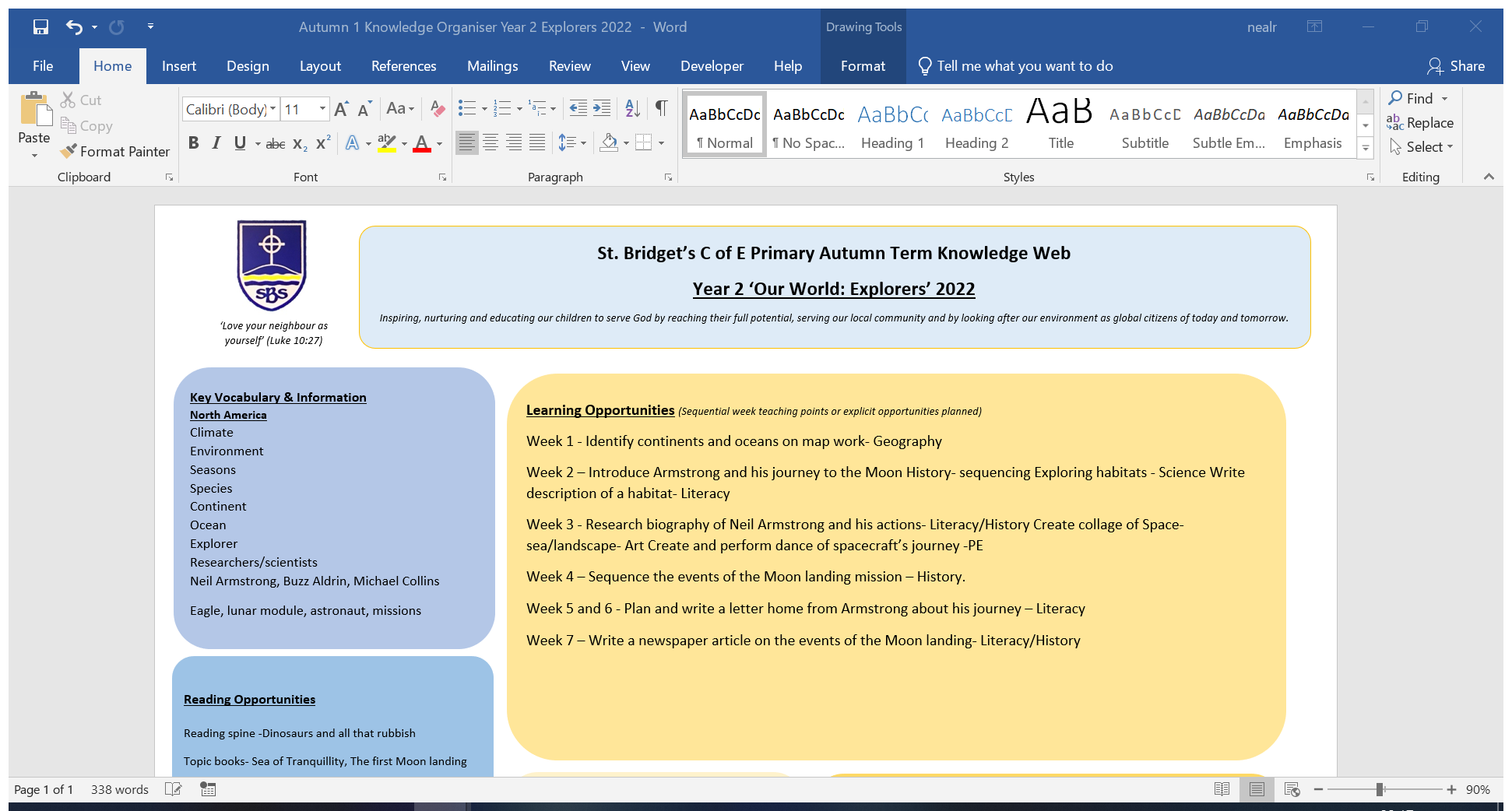 Year GroupAutumn TermSpring TermSummer TermOur WorldOur CommunityOur EnvironmentYear 1Structures: Chair/ThroneExplore stability and methods to strengthen structures, to understand a chair weakness and develop an improved solution for them to use.Mechanisms: Moving Story BookExplore slider mechanisms and the movement they output, to design, make and evaluate a moving storybook from a range of templates.Food and Nutrition: Fruit PotsLearn to distinguish between fruit and vegetables and where they grow. Design a fruit pot and accompanying packaging. Children to learn food preparation skills and greater emphasis on taste testing and ingredient choices.Year 2Textiles: Puppet.Explore methods of joining fabric. Learn how to sew a running stitch ready to design, make and decorate a puppet using a template.Mechanisms: Wheels and AxlesLearn about the key parts of a wheeled vehicle, to develop an understanding of how wheels, axles and axle holder’s work. Design and make a moving vehicle.Food and Nutrition: Healthy WrapLearn about the importance of a balanced diet and use that knowledge to create a tasty wrap.Year 3Food and Nutrition: Seasonal TartLearn about various fruits and vegetables, and when, where, and why they are grown in different seasons. Discover the relationship between colour and health benefits. Create a seasonal food tart.Mechanisms: Levers and LinkagesExplore levers, linkages and pivots through existing products and experimentation, use this research to construct and assemble a moving picture.Structures: Framed StructureInvestigate and model frame structures to improve their stability, then apply this research to design and create a stable, decorated structure.Year 4Textiles: FasteningsAnalyse and evaluate a range of existing fastenings, then devise a list of design criteria to design, generate templates and make a purse.Electrical Systems: TorchesIdentify the difference between electrical and electronic products. Evaluate a range of existing torches and their features, then develop a new functional torch design.Food and Nutrition: Adapting a recipe.Work in groups to adapt an existing biscuit recipe, whilst taking into account the cost of the ingredients and other expenses against a set budget and adapt it to suit a target audience.Year 5Food and Nutrition: Developing a RecipeDiscover the farm to fork process, understand the key welfare issues for rearing cattle. Compare the nutritional value of existing sauces and develop a healthier recipe. Learn a simple bolognese recipe and adapt it to improve nutritional content.Structures: PlaygroundsResearch existing playground equipment and their different forms, before designing and developing a range of apparatus to meet a list of specified design criteria.Mechanisms: Automata ToysDevelop a functional automata window display, to meet the requirements in a design brief. Explore and create cam, follower and axle mechanisms to mimic different movements.Year 6Textiles: WaistcoatsUsing a combination of textiles skills such as attaching fastenings, appliqué and decorative stitches, children design, assemble and decorate a waistcoat for a chosen purpose.Electrical Systems: Steady hand gameUnderstand what is meant by fit for purpose design and form follows function. Design and develop a steady hand game using a series circuit, including housing and backboard.Food and Nutrition: Come Dine With meDevelop a three-course menu focused on three key ingredients, as part of a paired challenge to develop the best class recipes.  Learn about the basic tastes and complementary flavours. Explore each key ingredient’s farm to fork process.